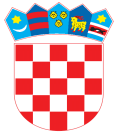           REPUBLIKA HRVATSKA            ZADARSKA ŽUPANIJA  OPĆINA ZEMUNIK DONJI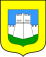          Jedinstveni upravni odjelUlica I broj 16, 23 222 Zemunik Donjitel:  023 351-355, e-mail: opcinaze@inet.hrKlasa: 112-02/19-01/02Ur.broj:  2198/04-3-19-5Zemunik Donji,  21. listopada 2019. godineNa temelju čl. 20. Zakona o službenicima i namještenicima u lokalnoj i područnoj (regionalnoj) samoupravi („Narodne novine“ br. 86/08 i 61/11) Povjerenstvo za provedbu natječaja  ovim putem daje slijedeću OBAVIJEST I UPUTU KANDIDATIMAu postupku popune radnog mjesta na određeno vrijeme: Referent/ica za opće i administrativne poslove u Odsjek za opće i administrativne poslove u Jedinstvenom upravnom odjelu Općine Zemunik Donji Na web stranicama HZZ, dana  11. listopada 2019. godine objavljen je natječaj za prijem službenika  u Odsjek za opće i administrativne poslove  – Referent/ica za opće i administrativne poslove, 1 izvršitelj/ica na određeno vrijeme .Prethodna provjera znanja i sposobnosti Prethodna provjera znanja i sposobnosti kandidata/tkinje obuhvaća pisano testiranje i intervju. A) Pisano testiranje sastoji se od: - provjere poznavanja osnova ustavnog ustrojstva Republike Hrvatske, djelokruga jedinica lokalne i područne (regionalne) samouprave i samoupravnog djelokruga Općine Zemunik  Donji - pismeni test, - provjere znanja, sposobnosti i vještina bitnih za obavljanje poslova radnog mjesta - pismeni test, B) Intervju s Povjerenstvom za provedbu natječaja  Za svaki dio provjere znanja i intervju kandidatima se dodjeljuje broj bodova od 1 do 10. Pravni i drugi izvori za pripremanje kandidata za testiranjePoznavanje osnova ustavnog ustrojstva Republike Hrvatske, djelokruga jedinica lokalne i područne (regionalne) samouprave i samoupravnog djelokruga Općine Zemunik Donji Pitanja kojima se testira poznavanje osnova ustavnog ustrojstva Republike Hrvatske, djelokruga jedinica lokalne i područne (regionalne) samouprave i samoupravnog djelokruga Općine Zemunik Donji  temelje se na izvoru:1. Ustav Republike Hrvatske (pročišćeni tekst- NN 56/90, 135/97, 8/98,  113/00, 124/00, 28/01, 41/01, 55/01, 76/10, 85/10, 05/14)2. Zakon o lokalnoj i područnoj (regionalnoj) samoupravi (Narodne novine broj:  33/01, 60/01, 129/05, 109/07, 125/08, 36/09, 36/09, 150/11, 144/12, 19/13, 137/15, 123/17) 3. Statut Općine Zemunik Donji  (Službeni glasnik Zadarske županije 13/16) Provjera znanja, sposobnosti i vještina bitnih za obavljanje poslova radnog mjestaPitanja kojima se testira provjera znanja, sposobnosti i vještina bitnih za obavljanje poslova radnog mjesta temelje se na slijedećim propisima:Zakon o službenicima i namještenicima u lokalnoj i područnoj (regionalnoj) samoupravi (pročišćeni tekst zakona NN 86/08, 61/11, 03/18)Uredbu o uredskom poslovanju (NN 07/2009)Zakon o pravu na pristup informacijama (pročišćeni tekst zakona NN 25/13, 85/15)Podaci o plaći radnog mjesta Osnovnu plaću službenika čini umnožak koeficijenta složenosti poslova radnog mjesta na koje je raspoređen i osnovice za izračun plaće, uvećan za 0,5% za svaku navršenu godinu radnog staža. Koeficijent složenosti poslova za radno mjesto utvrđen je  Odlukom općinskog vijeća o koeficijentima za obračun plaće službenika. Osnovica je utvrđena Odlukom o visini osnovice za izračun plaća službenika i namještenika zaposlenih u Općini Zemunik Donji.TESTIRANJE ĆE SE PROVESTI  U PONEDJELJAK, 28. LISTOPADA  2019.G. U PROSTORIJAMA OPĆINE ZEMUNIK DONJI S POČETKOM U 10,00 SATI. Povjerenstvo za provedbu natječaja